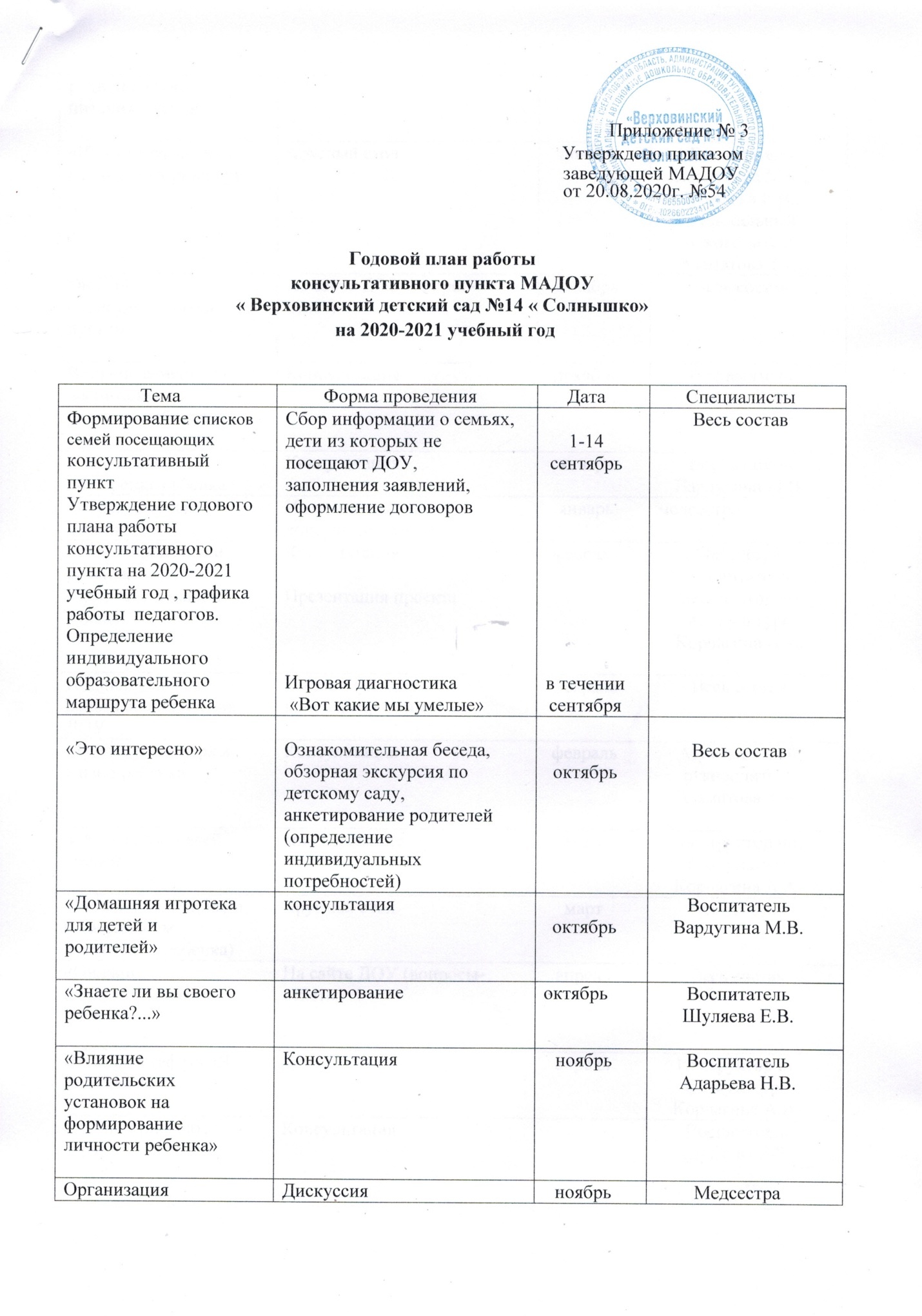 рационального питания в семье«Игры на развитие мелкой моторики рук»Круглый столноябрьВоспитатели Вардугина М.В.,Шуляева Е.В., музыкальный руководитель Азаматова Т.А.Онлайн «консультативный пункт»На сайте ДОУ (вопрос-ответ)декабрьВесь составВлияние семейного воспитания на развитие ребенка»КонсультациядекабрьВоспитательГайлис Р.А.«Похвала и поощрение ребенка»КонсультацияянварьВоспитатель Вардугина М.В.«Игры, которые лечат»Индивидуальное консультированиеянварьмедсестраРежим дня в жизни ребенка «Здоровье в наших руках»КонсультацияПрезентация проектафевральМедсестра, воспитательинструктор по физкультуре Корчагина А.А.Индивидуальная работа специалистов ДОУИндивидуальное консультированиефевральВесь составМузыкальная игра в жизни ребенкаКонсультацияфевральМузыкальный руководительАзаматова Т.А.«За здоровьем всей семьей»анкетированиемартинструктор по физкультуре Корчагина А.А.«Можно, нельзя, надо (о моральном воспитании ребенка)Круглый столмартВесь состав«Онлайн консультативный пункт»На сайте ДОУ (вопросы-ответы)апрельВесь составВеселая эстафета «Я и моя семья»ДосугапрельИнструктор по физкультуреКорчагина А.А.«Учимся рисовать играя»КонсультацияВоспитательШуляева Е.В.«О здоровье всерьез»Консультация о профилактике кишечных инфекций майМедсестраИндивидуальная работа специалистов ДОУИндивидуальное консультированиемайВесь составГодовой отчет о результатах работыАнкетированиемай Заведующая,